Фонетическое недоразвитие речи.Это расстройство речи, проявляющееся в нарушениях звукопроизношения, связанное либо с анатомическими дефектами артикуляторного аппарата, либо с неблагоприятными условиями развития речи, либо с нарушениями фонематического восприятия или движений артикуляторных органов при сохранном слухе.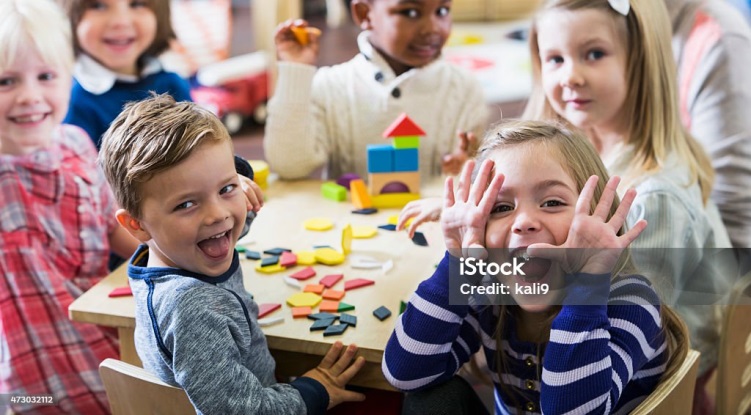 Причины фонетического нарушения речи:Аномалии строения языка. Большинство согласных произносится с участием языка, поэтому любые отклонения в его анатомии отражаются на правильности артикуляции. Наиболее частой причиной фонетических дефектов служит короткая подъязычная связка (анкилоглоссия). Реже встречаются такие аномалии, как мегалоглоссия, микроглоссия, расщепление кончика языка.Зубочелюстные пороки. Распространенным состоянием, искажающим произносительные способности детей, является дефектный прикус: открытый передний и боковой, мезиальный, дистальный. К этой же категории этиофакторов ФФН относятся готическое небо, расщелины верхнего неба и лица, которые грубо искажают не только звукопроизношение, но и просодику.Изменение тонуса речевых мышц. Спастичность или паретичность артикуляционной мускулатуры характерна для дизартрического синдрома. Это приводит к неточным движениям языка, губ, недостаточной активности неба, голосовых связок, слабому и рассеянному выдоху.Патология гортани.Различные заболевания гортани (пороки развития, ларингиты, папилломатоз), а также функциональное перенапряжение голосового аппарата вызывают явления диспросодии, которые также относят к фонетическим нарушениям. В этих случаях страдает интонация и мелодика, артикуляция не изменяется.Билингвизм. Двуязычные дети часто привносят фонетические особенности звукопроизношения родного языка в русскую речь, для которой такой вариант не является нормативным (например, увулярный [Р], межзубный [С], двугубный [В]).Влияние микросоциума. Иногда фонетические дефекты становятся результатом невнимания окружающих (родителей, педагогов, нянь) к речевому развитию ребенка. К социально-педагогическим факторам формирования ФФН следует отнести копирование неправильных примеров речи взрослых (шепелявой, картавой, смягченной), воспроизведение диалектизмов, сюсюкающая манера общения и др.Для детей с ФНР характерно:- неустойчивое внимание;- отвлекаемость;- низкая познавательная активность;- трудности в понимании абстрактных понятий и отношений;- замедленная скорость протекания мыслительных операций.Прогноз и профилактикаФонетические нарушения относятся к самым благоприятным в прогностическом плане. Практически всегда они преодолеваются с помощью медицинских и логопедических усилий. Невнимание к произносительным дефектам и затягивание их коррекции, напротив, ухудшает социальную адаптацию ребенка, порождает комплексы, вызванные плохой дикцией.Избежать появления фонетических дефектов возможно, если родители будут следить за «чистотой» собственной и детской речи, своевременно обращаться к логопеду по вопросу профилактики речевых нарушений. Необходимо предупреждать и своевременно устранять проблемы, приводящие к произносительным трудностям.